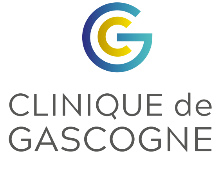 			AUCH - 32OFFRE D’EMPLOI   INFIRMIER(E)S 4 postes temps complets -  CDI/CDDà pourvoir dès JUILLET - 2020La Clinique de GASCOGNE développe ses spécialités chirurgicales (ortho, uro,) qui l’amène à renforcer ses équipes de soins. La structure travaille également sur des processus et des organisations des soins infirmiers afin d’assurer au patient la meilleure de prise en charge. Les équipes IDE/ASD sont appuyées par une responsable de service, une référente en soins techniques, une coordinatrice. La Clinique de Gascogne renforce les soins IDE de nuit par la présence de 2 infirmières pour un service de 30 lits avec une ASD. Actuellement, sur un service de chirurgie, l’équipe de jour IDE/ASD fonctionne avec 2 ide + 2asd.L’organisation du temps de travail des soins IDE/ASD fonctionne sur des roulements « 12h » avec, par période de 4 semaines, 1 semaine de repos Pour ses futurs recruté(e)s IDE, un parcours de formation/adaptation d’une durée minimale d’une semaine est organisé, la Clinique accompagne des projets de vie sur la ville d’Auch en aidant ses nouveaux collaborateurs pour la recherche d’une résidence. Pour un meilleur démarrage de jeunes IDE qui arrivent sur le marché du travail, une aide est octroyée par le versement d’une prime à l’embauche de 1500€ brut. Les conditions de rémunérations régulières sont supérieures aux conditions des grilles de salaires de la convention des établissements de soins privés, un 13ème mois vient abonder la rémunération.A votre disposition pour tout complément d’information. Contact des Bureau des Ressources Humaines : tél 05 62 60 67 86    vcarrere@clinique-gascogne.frSite internet

www.clinique-gascogne.frmail : contact@clinique-gascogne.frDans l’attente d’un prochain contact, très bonne réussite d’examen pour la prochaine promotion IDE 2020 !							M Vincent CARRERE,							Responsable des Ressources Humaines